Risikoanalyse 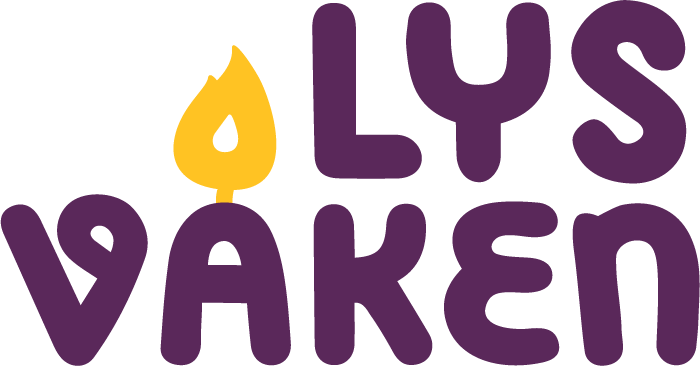 Diskuter hva som kan oppstå av farlige forhold under arrangementet.Hva kan disse farlige forholdene føre til?Er det tenkelig eller sannsynlig at en uønsket situasjon kan oppstå?Hva har dere iverksatt av forebyggende tiltak?Hva kan foreslås som forbedringstiltak?Bruk skjemaet til å notere ned svarene dere blir enige om.
Eksempel på områder dere kan velge å vurdere:Aktiviteter/rutinerUtstyrBygningsmessige forhold Det ytre miljøet Det indre miljøetFarlige produkterRisikoanalyse Lys våkenGruppe: ________  Antall deltakere: ______   Område: _________________                                    1 = Liten   2 = Middels 3 = StorHVA KAN OPPSTÅ AV FARLIGE FORHOLD?  Sannsynlighet Sannsynlighet SannsynlighetKonsekvensKonsekvensKonsekvensHVA KAN VI GJØRE? Beskriv tiltak for å redusere sannsynlighet evt. konsekvens (rutine, teknisk) for risikoenHVA KAN OPPSTÅ AV FARLIGE FORHOLD? 123123HVA KAN VI GJØRE? Beskriv tiltak for å redusere sannsynlighet evt. konsekvens (rutine, teknisk) for risikoen